.Intro : 64 counts (appr. after 32 counts)S1: Kick/Ball/Point (2X), Cross, Back,  Ball/Cross, SideS2: Full Turn L With Hitches , Cross, 3/4 Turn R With Hold, Ball/Step Forward, Step Forward*This can be seen as a hesitation turn RS3: Rock/Recover, Coaster Cross,  Side,  Knee Pop,  Ball/Side,  Touch TogetherS4: 1/4 Turn L , 1/2 Turn L,  Shuffle with 1/2 Turn L, 1/4 Turn L,  Step With Touches 2 (X)Submitted by - Lieke de Leeuw: leeuw.nobelen@gmail.comGiant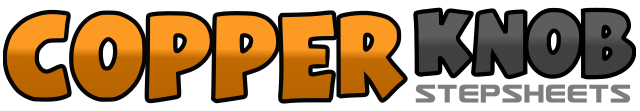 .......Count:32Wall:4Level:High Improver.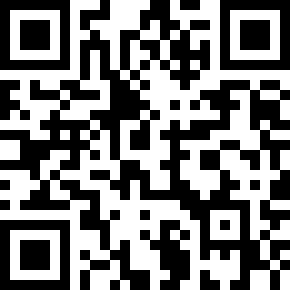 Choreographer:Roy Verdonk (NL) & José Miguel Belloque Vane (NL) - January 2019Roy Verdonk (NL) & José Miguel Belloque Vane (NL) - January 2019Roy Verdonk (NL) & José Miguel Belloque Vane (NL) - January 2019Roy Verdonk (NL) & José Miguel Belloque Vane (NL) - January 2019Roy Verdonk (NL) & José Miguel Belloque Vane (NL) - January 2019.Music:Giant - Calvin Harris & Rag'n'Bone ManGiant - Calvin Harris & Rag'n'Bone ManGiant - Calvin Harris & Rag'n'Bone ManGiant - Calvin Harris & Rag'n'Bone ManGiant - Calvin Harris & Rag'n'Bone Man........1&2Rf kick forward,  Rf step slightly forward (&), Lf point to left3&4Lf kick forward,  Lf step slightly forward (&), Rf point to right5-6Rf cross in front of Lf, Lf step back&7-8Rf small step side (&), Lf cross in front of Rf,  Rf step side1-2Rf make 1/2 turn left hitching left knee up (6.00), continue rotating another 1/4 turn left on Rf  stepping Lf forward (3.00)3-4Lf make 1/4 turn left hitching right knee up (12.00), Rf cross in front of Lf5-6make 1/4 turn right stepping Lf back  and continue rotating another 1/2 turn right (9.00) (weight remains on Lf*), hold&7-8Rf step next to Lf (&),  Lf step forward,  Rf step forward1-2Lf rock forward, recover onto Rf3&4Lf step back,  Rf step together (&), Lf cross in front of Rf5&6Rf step right, pop both knees up (&),  stretch legs again (weight ends on Rf)&7-8Lf step next to Rf (&), Rf step right,  Lf touch next to Rf1-2make 1/4 turn left stepping Lf forward (6.00), make 1/2 turn left stepping Rf back (12.00)3&4make 1/4 turn left stepping Lf side,  Rf step together (&), make 1/4 turn left stepping Lf forward  (6.00)5-6make 1/4 turn left stepping Rf to right, Lf touch together (3.00)7-8Lf step left , Rf touch together